法務部行政執行署士林分署（下稱士林分署）首次受福建連江地方檢察署(下稱連江地檢署)囑託，辦理大陸籍抽砂船「展勝98號」變價事宜，經士林分署完成查封及履勘等前置作業後，定於111年11月22日下午3時進行第1次公開拍賣。值得一提的是，為落實「科技化的法務部」，本次士林分署特別利用360度相機拍攝船舶內外製作「虛擬實境」影片(下稱VR影片)，使民眾不必遠赴馬祖，也可以透過「虛擬實境」設備(下稱VR設備)觀覽拍賣標的。另本次拍賣之抽砂船已符合海商法「船舶」定義，依照強制執法規定準用不動產拍賣方式，為便利更多民眾參與應買，同時兼採現場投標與通訊投標辦理，相關應買條件請詳閱士林分署不動產拍賣公告。近年來大陸船隻屢有越界到馬祖海域盜採海砂之案例層出不窮，嚴重破壞馬祖周邊海洋環境及自然生態。本案為大陸地區周姓船長及船員等8人，於今年3月間駕駛「展勝98號」抽砂船，在南竿梅石南方2.7海哩處限制海域，盜採我國領海海域下之海砂約1,800公噸，經海巡署艦隊分署第十海巡隊當場查獲，除逮捕周姓船長等8人外，並扣得犯罪所用之抽砂船及所盜採之海砂（已回填馬祖海域）。案經連江地檢署檢察官偵查起訴，由連江地方法院判決周姓船長等人有罪確定，並宣告沒收「展勝98號」抽砂船，連江地檢署於案件確定後，將上開抽砂船囑託士林分署進行變價拍賣，也是檢察機關首次囑託執行機關拍賣抽砂船之案件。本次拍賣之大陸籍「展勝98號」抽砂船係於2011年建造完工，總噸位達2,820噸，屬「自吸自卸」型態之船舶，111年3月由海巡隊查扣時仍屬正常使用狀態，相關設備儀器一應俱全，包括：機艙設備、駕駛台、導航及監控儀器、抽砂設備、錨設備、救生設備等等(細目詳如拍賣公告附表二)。有興趣的民眾可依拍賣公告所載之日期時間(111年11月14日下午2時)至第十海巡隊辦公大樓(地址：連江縣南竿鄉福沃村138號)登記，將由海巡人員協助引導登船觀看。如果您不方便親自到馬祖一趟也沒關係，本次士林分署已特別完整拍攝船舶內部及外部之VR影片，讓有意願投標的民眾可以到士林分署透過 VR 設備觀覽。如果您不想出門也無妨，只要在家連結士林分署官網或臉書，亦可透過滑鼠點閱抽砂船之影片及360度環景照片，彈指之間，船舶內外完整狀況即可一覽無遺，不會錯過任何一個細節。士林分署誠摯歡迎所有對於本次拍賣之抽砂船有興趣的民眾於11月22日到場參與或觀看！士林分署同時貼心提醒有意以通訊投標方式參加應買之民眾，可自本分署網站（https://www.sly.moj.gov.tw/）之「不動產通訊投標專區」下載投標書、標封等文件，並請注意除填具投標書及檢附保證金外，亦應依規定於標封上載明開標日、時及案號，於開標日前1日以雙掛號寄達內湖康寧郵局第52號信箱，否則會造成投標無效。另外，民眾如有購買意願請洽士林分署詢問拍賣詳情，也歡迎民眾親臨士林分署使用VR設備以「虛擬實境看標的」方式，感受登上抽砂船的獨特實境體驗。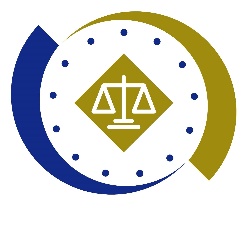 法務部行政執行署士林分署新聞稿發稿日期：111年11月8 日發稿單位：執行科聯 絡 人：主任行政執行官林靜怡聯絡電話：0937-838-269                編號：111-51